UNIVERSIDAD AUTÓNOMA DE BAJA CALIFORNIA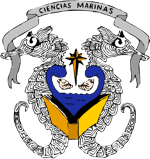 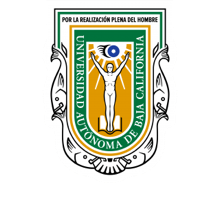 FACULTAD DE CIENCIAS MARINASINSTITUTO DE INVESTIGACIONES OCEANOLÓGICASPROGRAMA EN CIENCIAS EN OCEANOGRAFÍA COSTERADOCTORADO EN OCEANOGRAFÍA COSTERAEn la Ciudad de Ensenada, Baja California a las En la Ciudad de Ensenada, Baja California a las En la Ciudad de Ensenada, Baja California a las En la Ciudad de Ensenada, Baja California a las En la Ciudad de Ensenada, Baja California a las horashorashorasdel díadel mes dede  20,se reunieron en:,se reunieron en:,se reunieron en:,se reunieron en:los señores profesores:los señores profesores:los señores profesores:para proceder al examen de CANDIDATURA del alumno(a):para proceder al examen de CANDIDATURA del alumno(a):para proceder al examen de CANDIDATURA del alumno(a):para proceder al examen de CANDIDATURA del alumno(a):para proceder al examen de CANDIDATURA del alumno(a):para proceder al examen de CANDIDATURA del alumno(a):para proceder al examen de CANDIDATURA del alumno(a):con el tema :con el tema :Hecho el examen conforme a las disposiciones en vigor, los miembros del jurado resolvieron:Hecho el examen conforme a las disposiciones en vigor, los miembros del jurado resolvieron:Hecho el examen conforme a las disposiciones en vigor, los miembros del jurado resolvieron:Hecho el examen conforme a las disposiciones en vigor, los miembros del jurado resolvieron:Hecho el examen conforme a las disposiciones en vigor, los miembros del jurado resolvieron:Hecho el examen conforme a las disposiciones en vigor, los miembros del jurado resolvieron:Hecho el examen conforme a las disposiciones en vigor, los miembros del jurado resolvieron:Hecho el examen conforme a las disposiciones en vigor, los miembros del jurado resolvieron:Hecho el examen conforme a las disposiciones en vigor, los miembros del jurado resolvieron:Hecho el examen conforme a las disposiciones en vigor, los miembros del jurado resolvieron:Hecho el examen conforme a las disposiciones en vigor, los miembros del jurado resolvieron:DIRECTOR DE TESISSINODALSINODALSINODALSINODALSUSTENTANTE